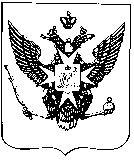 Муниципальный Советгорода ПавловскаРЕШЕНИЕот 04 сентября 2013 года							                        № 6/5.3О внесении изменений в Решение МуниципальногоСовета от 19.06.2013 № 5/5.1 «О схеме избирательныхОкругов муниципального образования города Павловска»С целью приведения правовых актов Муниципального Совета города Павловска в соответствие действующему законодательствуМуниципальный Совет города ПавловскаРЕШИЛ:1. Внести изменения в решение Муниципального Совета города Павловска от 19.06.2013 № 5/5.1, изложив п.2 решения в следующей новой редакции:«2. Настоящее решение вступает в силу со дня его официального опубликования.»2. Настоящее решение вступает в силу со дня его официального опубликования.Глава муниципального образования города Павловска				                                                        В.В. Зибарев